Z18174倾点、凝点测定仪测定仪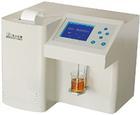 25号，45号变压器油，一般北方寒冷地区用 主要技术参数：　　1、适用标准：GB/T510-83,GB/T3535-83　　2、测量范围：-55℃~0℃        3、重复性：±1 ℃　　4、控温精度：±0.4℃　　5、工作环境温度：0~45℃　　6、工作环境湿度：≤80℃　　7、电源：AC220V±10%　　8、频率：50Hz±2.5%　　9、功率：800VA　　10、外形尺寸（L×B×H）：400×325×345 主要特点：　　1、测量范围宽，可直接测量45＃油　　2、大屏幕单彩色液晶显示器，中文交互菜单，人机界面简单　　3、测量过程实现全自动，无需人工干预　　4、采用半导体制冷技术，降温速度快　　5、采用自整定PID控温技术，控温速度快、精度高　　6、测量结果高准确度，重复性好　　7、自动热敏打印实验结果　　8、具有故障自诊断功能，可对无冷却水等故障自动检出　　9、历史数据存储、查询及打印功能　　10、RS232接口，可将测试数据通过无线及有线两种方式传送至计算机